Profesionālo kvalifikāciju apliecinošā dokumenta sērija ____________ Nr._____________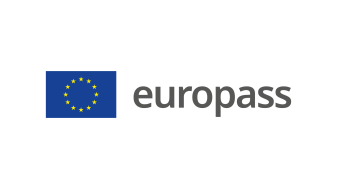 Pielikums profesionālo kvalifikāciju apliecinošam dokumentam(*) Latvija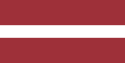 1. Profesionālo kvalifikāciju apliecinošā dokumenta nosaukums(1) Diploms par profesionālo vidējo izglītību Profesionālās kvalifikācijas apliecībaProfesionālā kvalifikācija: Video operators(1) oriģinālvalodā2. Profesionālo kvalifikāciju apliecinošā dokumenta nosaukuma tulkojums(2) A diploma of vocational secondary education A vocational qualification certificateVocational qualification: Video cameraman**(2) Ja nepieciešams. Šim tulkojumam nav juridiska statusa.3. Kompetenču raksturojumsVideo operators izstrādā vizuāli, tehnoloģiski, ekonomiski un komunikatīvi sakārtotus un pamatotus video produktus, apkalpo un nodrošina videotehnikas izvietošanu, filmē un veic kvalitatīvu uzņemšanas objekta fiksāciju atbilstoši dotajām norādēm un scenārijam.Apguvis kompetences šādu profesionālo pienākumu un uzdevumu veikšanai:3.1. Darba uzdevuma apzināšana un plānošana:̶  noskaidrot filmēšanas uzdevumu;̶  noskaidrot filmēšanas uzdevuma specifiku;̶  izstrādāt filmēšanas laika grafiku;̶  plānot filmēšanas finanšu resursus;̶  apzināt filmēšanas tehnikas kvalitāti un skaitu;̶  sagatavot tehniskos līdzekļus filmēšanai;̶  izvērtēt filmēšanas riskus;̶  plānot darbību filmēšanas laukumā.3.2. Filmēšana ‒ vizuāli estētiska attēla radīšana:̶  iekārtot filmēšanas laukumu;̶  sekot līdz norisēm filmēšanas laukumā;̶  izveidot augstvērtīgu kadra kompozīciju;̶  emocionāli un intelektuāli iedziļināties darba tematikā.3.3. Gaismošana:̶  izvietot gaismas objektus atbilstoši filmēšanas plānam;̶  saskaņot gaismas daudzumu;̶  noteikt gaismas apstākļus;̶  sabalansēt krāsu temperatūras;̶  pārbaudīt gaismas avotu izvietojumu atbilstoši darba drošības noteikumiem;̶  izmantot palīgierīces.3.4. Video attēla kvalitātes kontrolēšana:̶  kontrolēt filmēšanas krāsu režīmus;̶  iestatīt kadra asuma dziļumu;̶  noturēt kadra stabilitāti;̶  saglabāt krāsu temperatūras balansu;̶  kontrolēt kameras gaismas jūtību (ISO).3.5. Skaņas ieraksta kvalitātes kontrolēšana:̶  analizēt dažādas skaņas ieraksta iekārtu īpatnības;̶  noteikt skaņas ieraksta iekārtu gatavību un atbilstību dotajam uzdevumam;̶  lietot skaņas ieraksta kontrolei paredzētās ierīces;̶  kontrolēt skaņas līmeni vizuāli;̶  kontrolēt skaņas ieraksta kvalitāti;̶  kontrolēt raidītāja un uztvērēja jūtības līmeņus.3.6. Pēcapstrāde – audio vizuālā darba montēšana:̶  lietot montāžas datorprogrammas;̶  veikt izmantojamā video materiāla atlasi;̶  izveidot montāžas plānu;̶  apstrādāt skaņas kvalitāti un tās līmeni;̶  veikt krāsu korekciju.3.7. Darba un vides aizsardzības noteikumu ievērošana:̶  ievērot darba aizsardzības noteikumus;̶  rīkoties ārkārtas situācijās;̶  ievērot vides aizsardzības noteikumus.3.8. Sociālo attiecību veidošana:̶  komunicēt ar pasūtītāju un sadarbības partneriem, veidojot priekšstatu par gala produktu;̶  respektēt personisko telpu;̶  risināt konfliktsituācijas;̶  sadarboties ar filmēšanas komandu un citiem dienestiem un institūcijām.3.9. Profesionālās darbības pamatprincipu īstenošana:̶  ievērot darba tiesisko attiecību normas;̶  ievērot saistošo likumdošanu;̶  veikt darba uzdevumus atbilstoši uzņēmējdarbības principiem;̶  organizēt darba procesu;̶  vadīt pakļautībā esošos darbiniekus;̶  ievērot darba izpildes termiņus un kvalitātes prasības;̶  pilnveidot profesionālo kvalifikāciju.Papildu kompetences:̶  <<Aizpilda izglītības iestāde>>;̶  ...;̶  ...;̶  ...4. Nodarbinātības iespējas atbilstoši profesionālajai kvalifikācijai(3)Strādā mediju uzņēmumā vai kā pašnodarbināta persona.(3) Ja iespējams5. Profesionālo kvalifikāciju apliecinošā dokumenta raksturojums5. Profesionālo kvalifikāciju apliecinošā dokumenta raksturojumsProfesionālo kvalifikāciju apliecinošo dokumentu izsniegušās iestādes nosaukums un statussValsts iestāde, kas nodrošina profesionālo kvalifikāciju apliecinošā dokumenta atzīšanu<<Dokumenta izsniedzēja pilns nosaukums, adrese, tālruņa Nr., tīmekļa vietnes adrese; elektroniskā pasta adrese. Izsniedzēja juridiskais statuss>>Latvijas Republikas Izglītības un zinātnes ministrija, tīmekļa vietne: www.izm.gov.lvProfesionālo kvalifikāciju apliecinošā dokumenta līmenis(valsts vai starptautisks)Vērtējumu skala/Vērtējums, kas apliecina prasību izpildiValsts atzīts dokuments, atbilst ceturtajam Latvijas kvalifikāciju ietvarstruktūras līmenim (4. LKI) un ceturtajam Eiropas kvalifikāciju ietvarstruktūras līmenim (4. EKI).Profesionālās kvalifikācijas eksāmenā saņemtais vērtējums ne zemāk par "viduvēji – 5"(vērtēšanā izmanto 10 ballu vērtējuma skalu).Pieejamība nākamajam izglītības līmenimStarptautiskie līgumi vai vienošanāsDiploms par profesionālo vidējo izglītību dod iespēju turpināt izglītību 5. LKI/5. EKI vai 6. LKI/6. EKI līmenī.<<Ja attiecināms. Aizpilda izglītības iestāde, gadījumā, ja noslēgtie starptautiskie līgumi vai vienošanās paredz papildu sertifikātu izsniegšanu. Ja nav attiecināms, komentāru dzēst>>Juridiskais pamatsJuridiskais pamatsProfesionālās izglītības likums (6. pants).Profesionālās izglītības likums (6. pants).6. Profesionālo kvalifikāciju apliecinošā dokumenta iegūšanas veids6. Profesionālo kvalifikāciju apliecinošā dokumenta iegūšanas veids6. Profesionālo kvalifikāciju apliecinošā dokumenta iegūšanas veids6. Profesionālo kvalifikāciju apliecinošā dokumenta iegūšanas veids Formālā izglītība: Klātiene Klātiene (darba vidē balstītas mācības) Neklātiene Formālā izglītība: Klātiene Klātiene (darba vidē balstītas mācības) Neklātiene Ārpus formālās izglītības sistēmas apgūtā izglītība Ārpus formālās izglītības sistēmas apgūtā izglītībaKopējais mācību ilgums*** (stundas/gadi) _______________Kopējais mācību ilgums*** (stundas/gadi) _______________Kopējais mācību ilgums*** (stundas/gadi) _______________Kopējais mācību ilgums*** (stundas/gadi) _______________A: Iegūtās profesionālās izglītības aprakstsB: Procentos no visas (100%) programmas B: Procentos no visas (100%) programmas C: Ilgums (stundas/nedēļas)Izglītības programmas daļa, kas apgūta izglītības iestādē<<Ieraksta izglītības programmas apjomu (%), kas apgūts izglītības iestādes mācību telpās>><<Ieraksta izglītības programmas apjomu (%), kas apgūts izglītības iestādes mācību telpās>><<Ieraksta izglītības programmas apjomu (stundās vai mācību nedēļās), kas apgūts izglītības iestādes mācību telpās>>Izglītības programmas daļa, kas apgūta praksē darba vietā, t.sk. darba vidē balstītās mācībās<<Ieraksta izglītības programmas apjomu (%), kas apgūts ārpus izglītības iestādes mācību telpām,t.i. praktiskās mācības uzņēmumā/-os, mācību praksē darba vietā, darba vidē balstītas mācības>><<Ieraksta izglītības programmas apjomu (%), kas apgūts ārpus izglītības iestādes mācību telpām,t.i. praktiskās mācības uzņēmumā/-os, mācību praksē darba vietā, darba vidē balstītas mācības>><<Ieraksta izglītības programmas apjomu (stundās vai mācību nedēļās), kas apgūts ārpus izglītības iestādes mācību telpām,t.i. praktiskās mācības uzņēmumā/-os, mācību praksē darba vietā, darba vidē balstītas>>*** Attiecināms uz formālajā ceļā iegūto izglītību.Papildu informācija pieejama:www.izm.gov.lvhttps://visc.gov.lv/profizglitiba/stand_saraksts_mk_not_626.shtmlNacionālais informācijas centrs:Latvijas Nacionālais Europass centrs, http://www.europass.lv/*** Attiecināms uz formālajā ceļā iegūto izglītību.Papildu informācija pieejama:www.izm.gov.lvhttps://visc.gov.lv/profizglitiba/stand_saraksts_mk_not_626.shtmlNacionālais informācijas centrs:Latvijas Nacionālais Europass centrs, http://www.europass.lv/*** Attiecināms uz formālajā ceļā iegūto izglītību.Papildu informācija pieejama:www.izm.gov.lvhttps://visc.gov.lv/profizglitiba/stand_saraksts_mk_not_626.shtmlNacionālais informācijas centrs:Latvijas Nacionālais Europass centrs, http://www.europass.lv/*** Attiecināms uz formālajā ceļā iegūto izglītību.Papildu informācija pieejama:www.izm.gov.lvhttps://visc.gov.lv/profizglitiba/stand_saraksts_mk_not_626.shtmlNacionālais informācijas centrs:Latvijas Nacionālais Europass centrs, http://www.europass.lv/